99.1%WOULD REFER FRIENDS AND FAMILY TO US5stars Denise J Featured reviewAlways a friendly and pleasant experience!4 days ago Eden Prairie Dental Care: Kirk Dickey DDS replied: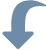 Thank You Denise!!!5stars Anantjot A Customer since 2009Everything was smooth and painless as possible.16 days ago Eden Prairie Dental Care: Kirk Dickey DDS replied:Great to hear! Thank You~5stars Mickey W Customer since 2010Excellent care as usual!20 days ago Eden Prairie Dental Care: Kirk Dickey DDS replied:Thank You Mickey! We love you too!!!5stars Tim H Customer since 2015Friendly staff and great service.a month ago Eden Prairie Dental Care: Kirk Dickey DDS replied:Thank You Tim!5stars Theresa H Customer since 2014I recommend anyone to go to Dr. Dickey. Fabulous staff, great treatment. No pain.a month ago Eden Prairie Dental Care: Kirk Dickey DDS replied:Thank You Theresa!5stars Carolyn U Customer since 2010Amazing customer service!a month ago Eden Prairie Dental Care: Kirk Dickey DDS replied:Thank You Carolyn !5stars Thyra J Customer since 2009Eden Prairie Dental and Dr. Dickey are remarkable! My family and I received great dental care and the kids even look forward to their visits.a month ago Eden Prairie Dental Care: Kirk Dickey DDS replied:Thank You Jorgenson Family!5stars Wyle E Customer since 2014Good service. Excellent dentist. Friendly staff. Couldn't have been better..a month ago Eden Prairie Dental Care: Kirk Dickey DDS replied:Thanks Wyle!5stars Anonymous Verified customerExcellent care. Friendly staff.a month ago5stars Donna S Customer since 2015Thank you for being so caring and professional.3 months ago5stars Ceanne B Customer since 2010Excellent service and care!3 months ago Eden Prairie Dental Care: Kirk Dickey DDS replied:Thank You CeAnne!5stars Ryan D Customer since 2015Great place.3 months ago Eden Prairie Dental Care: Kirk Dickey DDS replied:Thank You Ryan!5stars Judith W Customer since 2015Could not have been happier. Shannon and Lori are gems, so funny,so friendly - made me feel welcome and comfortable. Dr. Dickey is so charming. Such a change from my last dentist! You guys are the best so far in my book!3 months ago Eden Prairie Dental Care: Kirk Dickey DDS replied:Thanks Judy~ YOU are a gem!5stars Andrew F Customer since 2010Friendly and professional!3 months ago Eden Prairie Dental Care: Kirk Dickey DDS replied:Thanks Andy!5stars Barbara L Customer since 2011Laurie, my hygienist, is the best there is. Wouldn't go to anyone else. She is thorough, friendly and makes getting my teeth cleaned a great experience. When I leave my teeth are sparkling. Dr. Dickey is quick and painless. I would definitely recommend this office.3 months ago Eden Prairie Dental Care: Kirk Dickey DDS replied:Thank you Barbara!!5stars Jennifer Z Customer since 2009I got a crown the other day and it really wasn't that bad. Dr Dickey and his hygienist were so gentle and pleasant, they listened to my concerns about pain and let me know step by step what was happening in the process. The state of the art equipment made my crown while I waited. Dr Dickey is so knowledgable, I felt like I had put myself inthe right hands.4 months ago Eden Prairie Dental Care: Kirk Dickey DDS replied:We know it's not your favorite place Jenny ~ but I'm glad we put you at ease!!5stars Shelley S Customer since 2014The staff knows me by name! Dr Dickey and his staff are so friendly!4 months ago Eden Prairie Dental Care: Kirk Dickey DDS replied:Shelley~ you make it easy to be friendly too!! : )5stars Maiyoulet S Customer since 2012awesome job4 months ago Eden Prairie Dental Care: Kirk Dickey DDS replied:Thank You Mai!5stars Mary L Customer since 2009always well taken care of, informative and comfortable atmosphere with all of the staff4 months ago Eden Prairie Dental Care: Kirk Dickey DDS replied:Thank You Mary~ It's always a pleasure to see you!5stars Mickey W Customer since 2010Wonderful care as usual.4 months ago Eden Prairie Dental Care: Kirk Dickey DDS replied:Thank You Mickey!!5stars Anonymous Verified customerThe nurse was extremely nice, the facilities are very clean and calming. Procedures are extremely quick, and I always get plenty of reminders for my next appointment.4 months ago5stars Lita N Customer since 2011Best Dentist! Everyone is so warm! Hygienist is a perfectionist and gentle! Doctor Dickey is talented and focused on ensuring you have a great looking healthy smile! I'm very nervous with dental work and Dr. Dickey and team makes the entire visit very easy.4 months ago Eden Prairie Dental Care: Kirk Dickey DDS replied:Thank You Lita! We love having you as a patient!!5stars Dennis L Customer since 2015great place!4 months ago Eden Prairie Dental Care: Kirk Dickey DDS replied:Thank You Denny!5stars Bonita P Customer since 2009I really don't enjoy going to the dentist but i have become one of the family at EPDC. They are totally professional and they do great work. I trust them completely and I especially like the cosmetic changes Dr. Dickey suggests. I have been with them for MANY years and would not consider going anywhere else.4 months ago Eden Prairie Dental Care: Kirk Dickey DDS replied:Thank You Bonnie!!!5stars William P Customer since 2009Professional and service oriented. Quality work4 months ago5stars Marvin C Customer since 2009As always, during my last office visit, Dr. Dickey and his staff are competent and professional; a pleasure to work with!At age 79, I enjoy sound teeth with no problems, thanks to the on-going professional dental care of Dr. Dickey and his excellent staff during the past 18 years!4 months ago Eden Prairie Dental Care: Kirk Dickey DDS replied:Thank You so much Marv~5stars Mary B Customer since 2015The hygienist really took the time to do a thorough cleaning,4 months ago5stars Pam F Customer since 2009I was having some sharp pains in my jaw area right before New Year's and Dr. Dickey was able to get me in at the last minute to do a quick x-ray and exam. Awesome service!5 months ago5stars Anonymous Verified customerThe dental hygienists are excellent!5 months ago5stars Jeffrey K Customer since 2010Dr. Dickey knows how to make a needle as painless as possible! A real gent. I highly recommend his services and his associates as well.6 months ago Eden Prairie Dental Care: Kirk Dickey DDS replied:Thank You Jeff!5stars Anonymous Verified customerI had a great first (and second) experience with Eden Prairie Dental Care. The hygienist was clearly well educated on current evidence for treatment. Dr. Dickey was timely and efficient on filling my cavities. Plus they have goggles you watch television on as well as headphones which make the typically unpleasant experience of dental work much more tolerable.6 months ago5stars Ken V Customer since 2009Great Dentist & Staff6 months ago Eden Prairie Dental Care: Kirk Dickey DDS replied:Thank You Ken!5stars John M Customer since 2014The staff was friendly and informative and Dr. Dickey did an excellent job.6 months ago5stars William P Customer since 2009VERY GOOD AS USUSAL.6 months ago5stars Kristian J Customer since 2013Chipped my tooth again!Can't go to work looking like a hillbilly!Got me in right away, beautiful front tooth again over my lunch!Love these guys.6 months ago5stars Gigi B Customer since 2014I was in and out which I liked. I also really liked the fact that I got a free whitening kit. Yay!!! I also liked that I was able to buy the toothbrush heads for my sonicare. And everyone was very nice.7 months ago Eden Prairie Dental Care: Kirk Dickey DDS replied:Thank you Gigi!!4stars Anonymous Verified customerThe staff is very friendly and the visits feel very personable. It is a pain-free experience!7 months ago5stars Mickey W Customer since 2010Wonderful, caring people!Mickey Wells8 months ago3stars Tom R Customer since 2014Ok experience. Going through paperless process that is painful from a customer experienceMore focused on computer and it's pop up windows then communicating with patient8 months ago Eden Prairie Dental Care: Kirk Dickey DDS replied:Tom~ We are very sorry that you felt your experience was anything less than great. We have had some growing pains with the paperless process, however we will try harder not to allow those things to involve our patients. Thank you for your patience and understanding.5stars Steve M Customer since 2014I love this dentist. That was the best, easiest tooth cleaning I've ever had. I also like that Dr. Dickey stops by even during cleanings just to check up and go over my needs in order of importance. I also really appreciate the atmosphere at the office, happy people everywhere, good music, the receptionist is great!8 months ago Eden Prairie Dental Care: Kirk Dickey DDS replied:Thank You Steve!5stars Melissa N Customer since 2014Love this clinic. Very thorough8 months ago5stars Anonymous Verified customerMy appointment was excellent. The care was gentle and I did not feel like my hygienist was rushing for time. Dr. Dickey was very nice as well!10 months ago5stars Colin J Customer since 2009Great dental office...excellent care and attention to detail.10 months ago Eden Prairie Dental Care: Kirk Dickey DDS replied:Thank You!5stars Andrew C Customer since 2010Great People & Great Fun !!10 months ago Eden Prairie Dental Care: Kirk Dickey DDS replied:Thanks Andy ~ You are pretty Great & Fun too!5stars Jennifer Z Customer since 2009Very friendly staff. Was concerned about my comfort level during procedure and proceeded slowly and gently since I can be a bit anxious when it comes to getting a cavity repaired. Streamlined equipment with high tech X-rays done in seconds. I have been a patient for ten years.10 months ago Eden Prairie Dental Care: Kirk Dickey DDS replied:Thank You for the great review Jennifer!5stars Barbara B Customer since 2014I just stared going to Eden Prairie Dental, when I became unsatisfied with the customer service and treatment plan at my previous dentist. I did my homework, and wanted to find a dentist who works with and is educated in dry mouth and the effect it has on a personal oral health.Dr. Kirk is knowledgeable and proactive in current dental preventative and treatment. He and his staff have been outstanding and empathetic as they worked with me to get back on track with my oral health. They offer stellar customer service, the latest in technology and best practices of dentistry. And yes they even have chapstick for dry lips when having extensive dental work done. It really is the little things that make a difference!I would highly recommend Eden Prairie Dental to anyone who is looking for a new dentist or has not been completely satisfied with a service they have received. Thanks so much for everything! Barbara10 months ago Eden Prairie Dental Care: Kirk Dickey DDS replied:WOW!! Thank You so much Barbara! I am so glad that we could help the dry mouth and give you some options.5stars James K Customer since 2013Very friendly staff and the quality of the service is second to none.Jim Kerwin10 months ago Eden Prairie Dental Care: Kirk Dickey DDS replied:Thank You Jim!5stars Melissa N Customer since 2014Kind, efficient and friendly!11 months ago Eden Prairie Dental Care: Kirk Dickey DDS replied:Thank You Melissa!5stars Bonita P Customer since 2009Excellent care, personalized.11 months ago5stars Wyle E Customer since 2014Good dental good customer service good attitude. What I like the most is, unlike others, Dr. Dickey don't push you to purchase a specific thing and do not focus on how much profit he would make. He tells you what you need and let you choose in your convenience/budget.It's a pleasure for me having him as a dental. I would strongly recommend him to everybody.11 months ago Eden Prairie Dental Care: Kirk Dickey DDS replied:Thank You Wyle!5stars Amanda E Customer since 2014Super friendly staff, convenient appointment times & location. Everything was explained in great detail and all of my questions answered. Never felt pressure to get more treatments or services than I actually needed. Great place!11 months ago Eden Prairie Dental Care: Kirk Dickey DDS replied:Thank You!5stars Anonymous Verified customerExcellent service and friendly staff as always.11 months ago5stars Marvin C Customer since 2009As always:On schedule, warm reception, efficient service by professionals. Lori is excellent Dental Tech; Shannon is the always-efficient office mgr and Dr. Dickey has kept my teeth eating well for 18 years! Great team!11 months ago Eden Prairie Dental Care: Kirk Dickey DDS replied:Thank You Marv! You have been a pleasure to treat for 18 years!!5stars Marjorie S Customer since 2011Everything was fine.a year ago5stars Peter W Customer since 2013Excellent staff. I would highly recommend this location in a heart beat.a year ago Eden Prairie Dental Care: Kirk Dickey DDS replied:Thank You Peter4stars Anonymous Verified customerVery detailed and specialized time with me and offer suggestions to best fit me. Always very friendly and welcoming.a year ago5stars Jamison C Customer since 2014As always, you guys are amazing! You somehow make visiting the dentist with three small kids seem easy.a year ago Eden Prairie Dental Care: Kirk Dickey DDS replied:Thank You Kimberly!! Your kids make it easy!! : )4stars Daniel S Customer since 2014Very polite and great service.a year ago5stars Shelley S Customer since 2014Friendly, caring staff. Had a great first experience.a year ago Eden Prairie Dental Care: Kirk Dickey DDS replied:We are happy to hear you had a great experience!!5stars William P Customer since 2009Only God gets a 10a year ago Eden Prairie Dental Care: Kirk Dickey DDS replied:Thanks Bill!5stars Anonymous Verified customerI was very comfortable and pleased with everyone in the office. I look forward to being a patient at your office.a year ago5stars Kaitlin S Customer since 2013Everyone here is so friendly, up on the latest technology. We couldn't be happier!a year ago Eden Prairie Dental Care: Kirk Dickey DDS replied:We love seeing your smiling face Kaitlin!!5stars Anonymous Verified customerI am new to the area and needed to contact a dentist as my 6-month check-up was overdue and also knew I needed some additional dental work. A flyer came in my mail so I called and made an appointment with the Eden Prairie Dental office. Dr. Dickey and his staff are very thorough and professional. They take the time to insure you are comfortable and put your mind at ease. I know I won't go anywhere else.The best part is you can make an appointment for 7:00 AM so you don't have to miss any time from work!a year ago5stars Dat N Customer since 2014It was my first visit on 07-May-2014, very pleasant and comfortable.Dr Dickey is an excellent specialist, and his staff was very professional and competent.I advised my wife to have her dental need taken care of there.a year ago5stars Emard C Customer since 2009In 47 years, I haven't experienced better Dental Care than I have at Eden Prairie Dental Care. Dr Dickey and his staff are AMAZING professionals. There focus and interest are first for their customers with a focus on their care and providing a WOW experience. You will never make a mistake by entrusting them with your care.a year ago Eden Prairie Dental Care: Kirk Dickey DDS replied:Thank You JR!! We will miss you, Tiffany and the kids! Best of luck to you!!5stars Anonymous Verified customerQuick and easy! The dental hygentists are always pleasant and very good at giving quick, relatively painless service.Dr Dickey is excellent as well. I haven't had too many cavities, but the process wasn't too bad and the fillings have stood the test of time (so far).a year ago5stars David G Customer since 2014Very pleased with the friendly, low-key, knowledgeable people. Only had a cleaning and examination at this appointment, and it may have been the best cleaning I've ever had. There was only minimal discomfort, which is important to me. Both the Dr. and dental hygienist also provided me with maintenance information that I'd never heard before - very helpful.a year ago Eden Prairie Dental Care: Kirk Dickey DDS replied:Thank You David!5stars Douglas W Customer since 2009Everyone is pleasant and efficient. A relaxing environment.a year ago5stars Kim S Customer since 2010There is an overall sense of comfort and competence in this office. Everyone is warm, caring and friendly. But most importantly, the dental experience is great! They communicate with you and listen to your concerns and questions, showing respect for you, as a person, not just another patient.a year ago Eden Prairie Dental Care: Kirk Dickey DDS replied:Thank you so much Kim~ your family is a pleasure to provide care too!5stars Anonymous Verified customerAs always, Dr. Dickey and Lori did a fantastic job and made me feel welcomed and relaxed.a year ago5stars Katie J Customer since 2009My family of four has been seeing Dr. Dickey for nearly 20 years. Dr. Dickey and his staff always are warm and make the experience very positive. I would recommend Eden Prairie Dental Care to anyone.a year ago5stars Steve H Customer since 2009lot of money need for Christmas to buy present. Howz that ?a year ago5stars Ayelet S Customer since 2014Probably the best mouth examination I've ever had.Friendly staff.a year ago Eden Prairie Dental Care: Kirk Dickey DDS replied:Thank You!4stars Steve M Customer since 2014I'm a new patient and I really enjoyed the experience. The ladies up front are engaging and happy, that goes a long way in a dentist's office. I really felt like a patient that had been coming there for years, the receptionist remembered my wife and predicted, correctly, that I was her husband, it was just great to be welcomed in that manner.The office isn't fancy but the equipment is up to date, they have the television goggles for procedures, which is a huge difference maker if you don't like the dentist and Dr. Dickey comes across a professional, competent dentist that you can trust.a year ago Eden Prairie Dental Care: Kirk Dickey DDS replied:Thank You Steve!5stars John M Customer since 2009great dentist and friendly staff.a year ago5stars Eric S Customer since 2009Thanks for helping me with the broken tootha year ago Eden Prairie Dental Care: Kirk Dickey DDS replied:Glad we could help you out Eric!5stars Colin J Customer since 2009My family visits Dr. Dickey's office for our annual cleaning and dental check up. The care that is provided to all ages is impeccable. It is uncanny how he can accommodate all of our appointments. Dr. Dickey is fully capable to put your family first! I highly recommend a visit!a year ago Eden Prairie Dental Care: Kirk Dickey DDS replied:Thank you Jorgenson family!5stars Lori E Customer since 2009I was in for a crown and filling and everything went very well. They were timely and I was in and out. As always staff and Dr. Dickey were wonderful. Very nice to walk into an office and be greeted by your first name.a year ago Eden Prairie Dental Care: Kirk Dickey DDS replied:Thank You Lori!5stars George C Customer since 2014Our whole family just switched to Dr. Dickey after 9 1/2 years with another dentist. The brightness, both in light and friendship, of Dr. Dickey's office was amazing. Everyone in the office really seems to like and enjoy each others company and that atmosphere makes sitting in the dental chair and getting your teeth cleaned very easy no matter your age. The quality of treatment and cleaning from Dr. Dickey and associates is, honestly, the best I have ever received.a year ago Eden Prairie Dental Care: Kirk Dickey DDS replied:Wow! Thank you for the awesome compliments! Our jobs are easy to do with such fantastic patients!!5stars Bonita P Customer since 2009I have been coming to EP Dental for many years and continue to have positive experiences. Professional and caring staffa year ago Eden Prairie Dental Care: Kirk Dickey DDS replied:Thanks Bonnie ~ We love having you!5stars Steve H Customer since 2009Only if Dr Dickey gives me his salary pr yr will i give referals. Thanx Steve.a year ago5stars Marcus M Customer since 2010Dr. Dickey and staff are professional, easy-going, and do an excellent job. While I have never loved going to the dentist, the folks at Eden Prairie Dental have made it the most enjoyable experience possible.a year ago Eden Prairie Dental Care: Kirk Dickey DDS replied:Thank You Marcus~5stars Anonymous Verified customerGreat dental team! The office is very comfortable, the staff is friendly and happy. I have recommended to numerous friendsa year ago5stars James L Customer since 2013Fabulous experience. I'm a new patient and I feel my teeth are in the best health ever.a year ago5stars Kimberly C Customer since 2013Dr. Dickey is amazing! He fixed a front tooth and took the extra time to make them as pretty as possible while discovering what was causing it to chip. The staff is always so friendly as well. Feels like family and I'm so glad I found them!a year ago Eden Prairie Dental Care: Kirk Dickey DDS replied:Thank You Kimberly! We are happy that "WE" found you too! :)5stars Anonymous Verified customerAlways treat me right. Everyone is nice and friendly.a year ago5stars Anonymous Verified customerVery friendly staff. They explained everything thoroughly and really helped me understand my insurance coverage as well.a year ago4stars Becky W Customer since 2013Staff was very friendly! Only thing I didn't like was how many X-rays they took and how long that process took. Other than that, everything was great!a year ago Eden Prairie Dental Care: Kirk Dickey DDS replied:Thank You for the great review! It's good practice to have a complete series of x-rays taken every 5 years to detect decay, abscessed teeth and to monitor bone levels. Otherwise we take the four bitewing x-rays one time per year. Also, with digital x-rays the radiation exposure is very minimal. Thank you for your patience! We look forward to continuing your dental care.5stars Anonymous Verified customerExcellent care!a year ago4stars Patricia L Customer since 2013I broke a tooth and am new to the area, so had no established dentist. I was able to get an appointment quickly because there had been a cancelation. The experience was a positive one overall. He explained my condition, suggested a treatment and completed the service while I was there. He is very conversational and moves quickly. He was moving so fast and talking to his aide so much that I wondered if he was completely focused on what he was doing in my mouth. However, he was very good about explaining what he was doing and I have no reason not to trust him at this point. His office staff is friendly and helpful. So far I am satisfied. I am returning to have my teeth cleaned.2 years ago5stars Stephanie B Customer since 2009In and out... the way I like it!Staff is super friendly and efficient. I like the online reminder system for appointments.2 years ago Eden Prairie Dental Care: Kirk Dickey DDS replied:Thanks Stephanie!5stars Bryan B Customer since 2009Great visit. Love the staff and the attention. I highly recommend the new in house bleaching. Immediate results!2 years ago Eden Prairie Dental Care: Kirk Dickey DDS replied:Thanks Bryan!5stars Anonymous Verified customerGreat dentist and great staff. Very knowledgeable and willing to work with patients to achieve success. Also provides great referrals for orthodontia and periodontics.2 years ago5stars Anonymous Verified customerI'm really glad that I found this dentist, he and staff were top notch. Thanks for everything!2 years ago5stars Mickey W Customer since 2010Very nice, pain free visits to this office!Dr. Dickey and his staff are wonderful!Probably the best dental experience anyone could have!They do good work here, very professional.Mickey Wells, Eden Prairie2 years ago5stars Amanda S Customer since 2009Love it there!2 years ago5stars Anonymous Verified customerEveryone at the office is great!!!2 years ago5stars Philip K Customer since 2009As always, professional and friendly dental care. I've been seeing the Doctor for 12+ years now.2 years ago Eden Prairie Dental Care: Kirk Dickey DDS replied:Thank You Philip! We appreciate your loyalty!5stars Kelly L Customer since 2013Staff was very warm and nice, everything was explained to me and options were provided to me that were never shared with me at my previous dentist, it was refreshing to get a new perspective.2 years ago5stars Douglas W Customer since 2009As usual the semi-annual cleaning went extremely well. It was pleasant experience. Thanks2 years ago5stars Anonymous Verified customerAlways very happy with the service and staff!2 years ago5stars Anonymous Verified customerEveryone was very nice and welcoming. It's been a long time since I've been to the dentist, but everyone here definitely made me feel very comfortable - much appreciated!2 years ago5stars Glenn S Customer since 2009Very professional and very nice team.2 years ago5stars Christina M Customer since 2011I have had nothing but wonderful experiences at Eden Prairie Dental Care. Highly recommend!2 years ago5stars Dick N Customer since 2009Cleanig was great, Exrays and crown making use latest technologies,Very good work on my difficult mouth!2 years ago5stars Andrew F Customer since 2010Excellent as always. Nicest staff in the world!2 years ago Eden Prairie Dental Care: Kirk Dickey DDS replied:Thanks Andy!5stars Marvin C Customer since 2009Newly crowned after replacing ancient one. Looks great, eats great, quick no-pain procedure---as always2 years ago5stars Minah L Customer since 2010Laurie is great!2 years ago5stars Bonita P Customer since 2009I love coming to see my 'friends' at the office. I have been seeing them for so long they are like family!! So professional and experts at their jobs. Dr. Dickey is wonderful at cosmetic dentistry, he doesn't stop til it's perfect!!2 years ago4stars Neil M Customer since 2013Good dental provider in the Eden Prairie area. I only wish their hours of operation were more in line with most other businesses.2 years ago5stars Nathan H Customer since 2009The staff is always friendly and they do great work.2 years ago5stars Ricky Y Customer since 2011I feel at ease and confident that everyone at Eden Prairie Dental Care have my dental needs covered. Dr. Dickey has a great office with friendly people, comfortable setting and convenient location.Eden Prairie Dental Care is great.2 years ago Eden Prairie Dental Care: Kirk Dickey DDS replied:We are always happy to see you Ricky!5stars Gary K Customer since 2013First visit, several years since last visit to a dentist .....staff very informative & helpfulDr. Dickey spent time reviewing options going forward.So far I'm pleased with the entire staff2 years ago5stars Marvin C Customer since 2009As always, received at appointed time; thorough cleaning by Lori, check-up exam showed minor future work needed, appointment scheduled. Dr. Dickey's office is professional and efficient, yet presents a very pleasant and comfortable environment, thanks to him and his exceptional staff.2 years ago Eden Prairie Dental Care: Kirk Dickey DDS replied:Thank YOU for being such a pleasant patient to provide service to Marv!5stars Clark G Customer since 2010Excellent dentist, Excellent service. Does not try to sell what you do not need.2 years ago Eden Prairie Dental Care: Kirk Dickey DDS replied:Thank You Clark!4stars Anonymous Verified customerWho enjoys getting cavities filled, but the office staff is always very friendly and offered TV viewing while I had work done which helped to distract from what actually brought me into to the office.2 years ago5stars Anonymous Verified customerEveryone in the office was very friendly and customer focused. They are so pleasant that I want to go back, which is usually not the case with a dental office.2 years ago5stars William P Customer since 2009excellent2 years ago5stars Kaytlyn O Customer since 2011Wonderful service as usual!!2 years ago5stars Marjorie S Customer since 2011Excellent, skilled dental hygiene and dental care.2 years ago Eden Prairie Dental Care: Kirk Dickey DDS replied:Thank You!5stars Jeff L Customer since 2011I highly recommend this dental office!2 years ago5stars Mary L Customer since 2009been a patient for 4 years, always thorough and friendly2 years ago5stars Anonymous Verified customerGreat!2 years ago5stars Kurt R Customer since 2009Repaired a cracked crown. Nice job very professional!regarding referrals I always do!Kurt2 years ago Eden Prairie Dental Care: Kirk Dickey DDS replied:Thank You Kurt! We are happy to fix you up!!5stars Robert J Customer since 2011Same as usual!2 years ago5stars Jeff L Customer since 2011I have a fear of going to the dentist. I went to DR Dickey and I needed a tooth fixed. He fixed problem tooth and another small cavity. It was the the best dental experience I have ever had. Zero pain . Thank you very much.2 years ago Eden Prairie Dental Care: Kirk Dickey DDS replied:We are glad we could help Jeff! Thank you~5stars Ken V Customer since 2009Good dentist with a good staff.2 years ago5stars Amanda S Customer since 2009The ladies & Dr. Dickey are awesome!2 years ago5stars Mickey W Customer since 2010Wonderful, friendly people!Absolutely painless dentist. Dr. Dickey is a wonder!Very honest and caring man!Mickey Wells2 years ago Eden Prairie Dental Care: Kirk Dickey DDS replied:Thank You Mickey!5stars Steve H Customer since 2009Perfect place to go to get dental work done. Really nice people also. Overall Excellent.2 years ago5stars Robert J Customer since 2011Everything excellent,as usual2 years ago5stars Anonymous Verified customerGreat appointment! Everything was on time, super friendly staff. I would highly recommend Eden Prairie Dental Care.2 years ago5stars Aracely A Customer since 2012the best customer service ever, is like walking to a family place.2 years ago Eden Prairie Dental Care: Kirk Dickey DDS replied:Thank you Aracely!5stars Katie S Customer since 2009Friendly staff, never have to wait, and good quality dental work!2 years ago5stars Ryan C Customer since 2011I'm a harsh critic of dentists, and avoided them for most of my life. Dr. Dickey and his staff have changed that view.Dr. Dickey, and every single staff member are excellent at what they do. I really could not speak more highly of there bedside manner, professionalism, and abilities.I had a bad tooth for 3 years, and went in despite of panic attacks due to the fear of dental work. They fixed me up, took care of the insurance, and now I'm a regular with zero fear.I also was never made to feel like an idiot for taking such bad care of my mouth, an issue I have had with other dentists.I have had perfect results from multiple procedures such as a root canal, crown, root scaling/cleaning as has my wife and daughter with no complications or problems at all.If your looking for an excellent team by way of service, kindness, ability and professionalism these are the right folks for sure.Even my 7 year old daughter looks forward to going in, and doesn't mind the little big bites (novacaine) or the tooth cleaner (drill) when getting cavities filled.If their were any problems I would be the first to complain loudly.2 years ago Eden Prairie Dental Care: Kirk Dickey DDS replied:Thank you so much Ryan, Amanda and Arabelle! We appreciate your kind words. We try to treat every patient the same way we like to be treated. It is awesome that you feel like that shows!! You and your family make it very easy to treat you like our family!5stars Scott B Customer since 2013Best dentist office I have been a customer at in a long time.2 years ago5stars Kirsten W Customer since 2011Great as always! Thanks again for taking such good care of my Dad :) Glad he finally came!2 years ago5stars Marcia J Customer since 2011Everything was excellent,as usual2 years ago4stars Aaron H Customer since 2012Definitely quality dental work. I just had 3 wisdom teeth pulled here. I would've preferred to have the gas but since they don't do gas, it was TV goggles and novocaine. It seemed as though they were hesitant to write a prescription for pain killers afterwards. I thought that was a little weird, only because the pain has been pretty intense the last few days.2 years ago Eden Prairie Dental Care: Kirk Dickey DDS replied:Aaron~ So sorry about the confusion regarding pain killers . Dr Dickey always gives prescriptions for pain killers, the only question with your case was weather a prescription for antibiotics was necessary.5stars Craig W Customer since 2009Great service, great advice for keeping my teeth.2 years ago5stars Paula D Customer since 2010Always a great experience2 years ago3stars Anonymous Verified customerI sent my review to the office.2 years ago5stars Scott B Customer since 2013The experience and expertise as well as how nice everyone is makes this place feel welcomed and relaxed.I would refer anyone to this dentist office.2 years ago Eden Prairie Dental Care: Kirk Dickey DDS replied:Thank You Scott!5stars Tom D Customer since 2009Always nice to deal with people who always wear a smile!2 years ago Eden Prairie Dental Care: Kirk Dickey DDS replied:It's easy for us to smile when we love our patients our jobs!!!5stars Steve H Customer since 2009All together i will give a 110% and that 10% more than anyone elese. And thats my final offer. Steve.2 years ago5stars Anonymous Verified customerExcellent as always.2 years ago4stars Robert J Customer since 2009thanks2 years ago5stars Bonita P Customer since 2009I love seeing the people at MY dental office! Personalized care every time. AND, they're good at what they do!!2 years ago5stars Lori B Customer since 2009While I would be doing just about anything rather than getting a filling, Dr. Dickey does a good job of trying to get it over done, and with a minimum of fuss.2 years ago5stars Andrew F Customer since 2010Your hygienists prove that you can still clean teeth well without destroying client's gums in the process. Great work!2 years ago5stars Marvin C Customer since 2009Dr. Dickey and his great staff met their normal standard of excellence as they replaced a very old crown for me. The work was on schedule, painless and cosmetically attractive ... consistant with my experiences of many years. At age 77, I am proud to have a mouth full of fully functional teeth, with thanks to Dr. Dickey and his staff!2 years ago5stars Shree S Customer since 2009..The staff is very experienced and friendly !..My hygienist always cleans my teeth very well:-)!she's really good ..and I always get to c her !.. The hygienist doesn't keep changing all the time ..and I like that!2 years ago5stars Anonymous Verified customerWonderful!! The staff are always friendly and patient with my lack of discipline with my teeth!2 years ago Eden Prairie Dental Care: Kirk Dickey DDS replied:Thank You!5stars Harmony G Customer since 2009Shannon, Lori, Suzzane and Dr. Dickey are just wonderful! I wouldn't ever go anywhere else.3 years ago Eden Prairie Dental Care: Kirk Dickey DDS replied:Thanks Harmony!! We LOVE you too!!5stars Cathie U Customer since 2009The staff at Eden Prairie Dental are always friendly and knowledgeable and I feel that I receive thorough dental care in a relaxed environment. I have gone to this clinic for many years and have always been happy with the service that I have received!3 years ago Eden Prairie Dental Care: Kirk Dickey DDS replied:Thank You Cathie! It is a pleasure to treat you and your children!5stars Marvin C Customer since 2009Began on time; thorough and pleasant! As usual, Dr. Dickey and his staff are efficient and effective.3 years ago Eden Prairie Dental Care: Kirk Dickey DDS replied:Thank You Marv! You are sweet as always!4stars Vaughn S Customer since 2009Dr Kirk provided great suggestions for maintaining my gum, i.e. use a SonicCare toothbrush. Glad I did! As always, had great service from Lori---she's a great hygenist! Friendly, personable, and well informed. She mirrored what Dr Kirk said, plus offered other tips on flossing. Great practice with caring, intelligent staff. Outstanding service!3 years ago Eden Prairie Dental Care: Kirk Dickey DDS replied:Thanks Vaughn! It's easy for us with such great patients like yourself and family!!5stars Mickey W Customer since 2010Great, pain free, wonderful place to get your dental care!3 years ago Eden Prairie Dental Care: Kirk Dickey DDS replied:Thanks Mickey!!3stars Sue L Customer since 2012My experience was ok. It did take longer than other crowns I have had. My biggest complaint is being upside down so long. It made me a bit panicky compared to other experiences because the fluids kept choking me. Very uncomfortable.3 years ago5stars Greg B Customer since 2009Outstanding personal service makes for good experience in the dental chair.3 years ago5stars Ken V Customer since 2009Dr. Dickey & Staff give me courteous and gentle attention at every visit - my teeth have never looked/felt better.Shannon's an expert at scheduling & filing insurance.3 years ago5stars Aracely A Customer since 2012I love the staff and the care they show with every person. Is like feeling with family. I recomend everyone I can to you guys!Love Dr. Dickey too, perfect fit for me and my family!3 years ago5stars Anonymous Verified customerI was greeted by their friendly staff and brought in immediately. Lori does a fantastic job and I was out of there in an hour. Thanks to everyone at EP Dental Care!!3 years ago5stars Anonymous Verified customerVERY friendly staff, thorough and detailed in their explanations. Very satisfied. More personal than the big dental offices.3 years ago5stars Curtis G Customer since 2009Going to the Dentist isnt always on my list of exciting things to do...However I always have a smile and good time with the gang at Dr Dickey's. Thanks for the excellent service and friendly approach. We are happy we found you! Curtis and Harmony Gallegos3 years ago Eden Prairie Dental Care: Kirk Dickey DDS replied:Post a response to the customer review that will be shown on the Web.4stars Deborah C Customer since 2009I have been going to Dr. Dickey for many years. He and his staff are very friendly and responsive.One day I cracked a molar and Dr. Dickey got me in the next day. He fitted me for a crown and made it right there on site. They made a scary, unexpected situation manageable and truly lessened my stress!3 years ago5stars Anonymous Verified customerDr. Dickey and staff provide excellent proactive and continuous dental care for longterm successful outcomes.3 years ago5stars Steve H Customer since 2009Very Very Good the best place in the World to get teeth fixed. And a wonderful crew of people and Thanx Dr Dickey for a good job done. Steve3 years ago5stars Tom D Customer since 2009In and out in a timely fashion. Entire staff always happy to see you.3 years ago5stars Anonymous Verified customerYou guys Rock! The staff is awesome and Dr. Dickey is great!3 years ago4stars Trisha F Customer since 2010I love the 7am appointment availability, thank you. Everything went well at the appointment and I will see you back in February.3 years ago5stars Anonymous Verified customerBoth my daughter and I had to get filings. They were great with my daughter.3 years ago5stars Douglas W Customer since 2009As usual the experience was pleasant. Everyone was pleasant and efficient3 years ago4stars Anonymous Verified customerI have a crown and a filling put in and Kirk Dickey and his crew were very professional.3 years ago4stars Anonymous Verified customera bit spendy, but modern, comfortable and professional3 years ago5stars Jennifer G Customer since 2009I love Dr. Dickey's office! They are friendly, on time and caring and do great work. They are great with kids as well. I would highly recommend them to anyone looking for great, personal service.3 years ago5stars Anonymous Verified customerProfessional. Painless. Prompt. I wouldn't keep coming back after 12+ years if they weren't so great. They almost make me look forward to my next check-up!3 years ago4stars Bonita P Customer since 2009After many years of using Eden Prairie Dental Care, I would strongly recommend anyone to choose them because of the excellent patient care, cosmetic dentistry aspect and just being great to deal with.3 years ago5stars Sean U Customer since 2009Sean did well at his appointment and is very comfortable going to the dentist which is great news for his parents! He is always comfortable with his care and everyone is always so friendly to him--that it is very good experience every time he goes!3 years ago5stars Anonymous Verified customerMy visit went very well. The appointment was on time and the receptionist, hygienist, and dentist were very friendly. Lori was excellent and provided one of the best teeth cleanings I have ever had. Thanks!3 years ago5stars Anonymous Verified customerLori did an awesome job cleaning my teeth. It was painless but extremely thorough! I could tell she scraped every square milimeter of every tooth, yet it was painless. I'm never going to be happy with one of those quick half hour cleanings again from previous offices.3 years ago5stars Sandy R Customer since 2009We feel so fortunate to be able to have the whole family cared for at Eden Prairie Dental Care. Each of us feels like we are part of their family as well. Thanks Dr. Dickey and amazing staff. Won't go anywhere else!3 years ago5stars Anonymous Verified customerGreat staff and very thorough. They listened to my concerns and provided me with great options. I would highly recommend EP Dental care to others. Thank you very much.3 years ago5stars Anonymous Verified customerFast, relatively painless, they were nice as usual, and the tooth looks and feels great!3 years ago5stars Douglas W Customer since 2009Kirk and his staff are very cordial and competent. In the years I've had my dental work done here they never have tried to sell extra work that wasn't necessary. It's always a pleasant experience.Thanks to all the staff.3 years ago5stars Marjorie S Customer since 2011I was very pleased with Dr. Dickey and his staff at Eden Prairie Dental Care. Everything went smoothly, little or no pain, and the services were timely and courteous.3 years ago4stars Julia V Customer since 2009Keep up doing the great job and friendly service.3 years ago5stars Marvin C Customer since 2009The original tooth and old crown (many years old) sheared off requiring either extraction or a root canal and new crown. Dr. Dickey believed he could save the tooth and performed a root canal and created a new crown. In a single two-hour appointment, he painlessly performed the root canal and created and inserted a new crown. Quick! Painless! Looks good, fels good, eats well! Thanks to Dr. Dickey and his great staff of professionals!3 years ago5stars Philip K Customer since 2009I was experiencing gum problems that arose a couple of days after my regular cleaning appointment. They were able to get me in within hours even though it was the week between Christmas and New Years so they were very busy. As always, they were very nice and professional. And my mouth is doing much better! I've been coming to Dr. Dickey for 12 years now, even though I moved to another part of town - he and his staff are great and worth the drive.3 years ago5stars Marjorie S Customer since 2011I am a new patient. I was treated with courtesy and respect. The staff was very helpful. I would recommend Dr. Dickey to others3 years ago5stars Shane O Customer since 2010My experience with Kirk and the staff has been incredible. I recently had my wisdom teeth pulled and I was hesitant, but with Kirk made me feel comfortable and did a great job. Thanks everyone at Eden Prairie Dental Care!!!!3 years ago5stars Sheri B Customer since 2010I called Eden Prairie Dental Care at 9am on a Tuesday complaining of tooth pain. They were very helpful, and got me in at 1:30pm - Dr Dickey quickly and deftly did a root canal on the tooth, despite the fact that they were very busy.The do a great job on cleanings as well.3 years ago5stars Jason P Customer since 2011Being able to watch tv takes your mind off your mouth.4 years ago5stars Stephanie B Customer since 2009I've gone to Dr Dickey for about 10 years and have always had a great experience. Dr Dickey and his staff are friendly, professional and efficient.4 years ago5stars Anonymous Verified customerI had a wonderful first experience with Dr. Dickey. I will definitely be back.4 years ago5stars Melinda B Customer since 2010Love the people at this dentist office4 years ago5stars Barbara L Customer since 2011Extremely gracious and personable office. The hygienist was fabulous. Actually looking forward to my next cleaning.4 years ago5stars Anonymous Verified customerWarm, friendly environment with thorough comprehensive car.4 years ago5stars Anonymous Verified customerProfessional, thorough and freindly. Very patient focused.4 years ago5stars Elizabeth M Customer since 2010Everything went well. I always feel like I get the best service. I appreciate the feedback and questions that are always answered.4 years ago5stars Anonymous Verified customerHad to come in on an emergency appointment. Had no trouble getting in, and was in and out within 30 minutes.4 years ago5stars Wendy B Customer since 2009nt nt nt nt nt nt4 years ago5stars Chris SchmidtI went in to see Dr. Dickey because I needed a crown on my upper left tooth. I was nervous because it had been years since I had any dental work and I hate laying so far back in the chair, plus I tend to get claustrophobic. From the start of my appointment, the assistant who took me back was so nice. She and Dr. Dickey both made me feel so comfortable the whole time from getting numb to the completion of the cerec crown. They even let me take breaks when I needed them. I would recommend Eden Prairie Dental Care to anyone looking for a friendly, professional dental office.4 years ago5stars Robert J Customer since 2011Once again, everything was performed in an excellent manner ! The friendly attitude is greatly appreciated ,especially from an old retired clown like me. Thanks for bearing up under it all.4 years ago4stars Jessica R Customer since 2011Good service, clean office, friendly staff, caring staff...just wish the TV was on the wall instead of in uncomfortable goggles!4 years ago5stars Marvin C Customer since 2009No waiting; in chair at appointment time. Old crown removed quickly; new crown made and installed painlessly as I watched TV news via the "goggles." No residual pain or discomfort. As always, very pleasant/professional staff and excellent service by Dr. Dickey. Thanks!4 years ago5stars Anonymous Verified customerWhat an awesome, thorough cleaning! I loved the T.V. glasses to pass the time.4 years ago5stars Ken V Customer since 2009Great doctor and staff!They are quick, comfortable & efficient.I have seen for exams, restorative & emergencies and they always deliver.4 years ago5stars Ricky Y Customer since 2011My new dentist office and staff are really a relief to my dental worries. They don't lecture,guilt or pressure me about my lack of proper dental care. Instead they helped me to move forward in a positive manner.Thanks4 years ago5stars Lee H Customer since 2011Dr. Dickey is fantastic and his staff is so personable and friendly. They make you feel very welcome. Probably the best cleanings I've ever had! I would highly recommend having all of your dental work done with Dr. Dickey.4 years ago5stars JR CrostonAt the age of 45, I have met and worked with many Dentist - BUT - there is no team like Dr. Dickey and his staff. They are professionals that deliver service with a WOW experience. I would encourage everyone to work with this Team!!!4 years ago4stars Eric M Customer since 2009Before I found Dr. Dickey's office I never went to the dentist. Now I go every 6 months. They truly care about their patients.4 years ago5stars Paul M Customer since 2009Kirk provides quality dental care. I would recommend his work for all types of dental needs.4 years ago5stars Janet A Customer since 2009I love the staff at Dr. Dickey's office! They are friendly and helpful. Lori (the hygenist) is the best! She takes time on my teeth and is careful. I appreciate the care I get in their office and always recommend them highly to my friends.4 years ago5stars Anonymous Verified customerI always have a great dental check up. The staff are great and Dr. Dickey really knows his stuff.4 years ago5stars Anonymous Verified customerMy experiences with Dr. Dickey's Dental Office has always been pleasant, even when I had work done that wasn't so pleasant.4 years ago4stars Anonymous Verified customerNot often three words you can link together in a review these days. I found Eden Prairie Dental Care an outstanding provider of the basic dental care needs. First time patient exam was very thorough, explained well, and the team is exceptionally friendly and outgoing. No complaints. A true welcoming team atmosphere with the ability to address all concerns and questions, while providing expceptional care.4 years ago4stars Lisa R Customer since 2009I have to say, my family loves coming to the dentist! You all are like family. It is always so warm and friendly when we come there. You guys are the best!4 years ago5stars Anonymous Verified customerFriendly staff provides excellent care.Every visit is superb!4 years ago5stars Sam J Customer since 2009Staff was friendly, caring and professional4 years ago5stars Anonymous Verified customerThis is one of the few top Dental Offices I ever been. Not only the thorough work they do but also comfort feelings after I left. I felt that they care greatly about my well- being.4 years ago5stars Douglas W Customer since 2009Over several years everyone has been pleasant and easy to work with with little or no pain.Thanks4 years ago5stars Jessica T Customer since 2011I used to hate going to the dentist until I found Eden Prairie Dental. Dr. Dickey and his staff are great. They are warm and inviting and treat you like you're a friend they've known for years, rather than a patient they see only a couple times a year.Great job!4 years ago